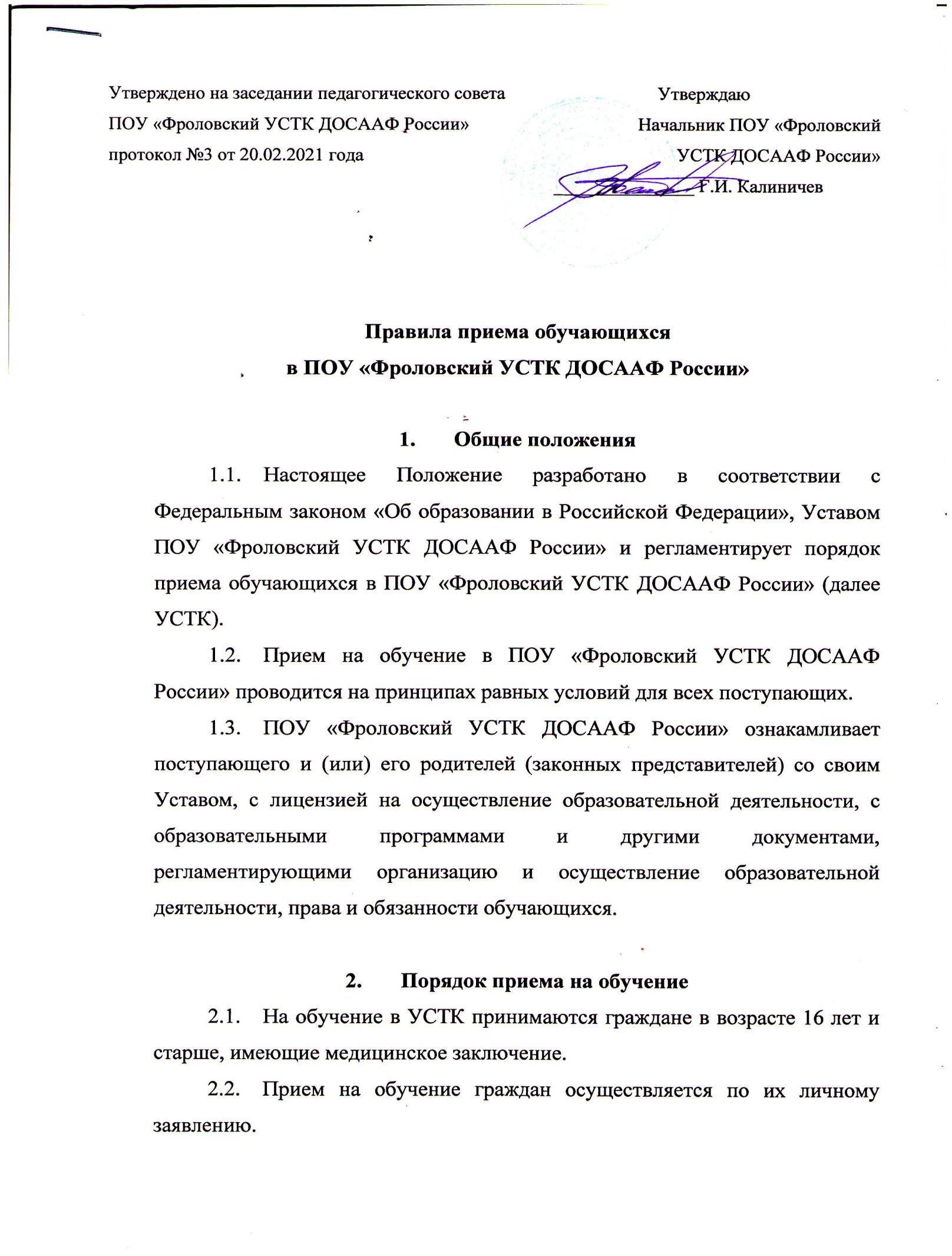 2.3.Для приема на обучение представляются следующие документы:- заявление;- паспорт, или иной документ, удостоверяющий личность;- медицинское заключение;- российское национальное водительское удостоверение (при наличии);- письменное согласие законных представителей (родителей, усыновителей, попечителей) несовершеннолетнего гражданина.2.4. Зачисление на обучение проводится приказом начальника ПОУ «Фроловский УСТК ДОСААФ России».Права обучающихсяОбучающимся предоставляются права на:- обучение по индивидуальному учебному плану, в том числе ускоренное обучение, в пределах осваиваемой образовательной программы в порядке установленном локальными нормативными актами;- ознакомление со свидетельством о государственной регистрации, с уставом, с лицензией на осуществление образовательной деятельности, с учебной документацией, другими документами, регламентирующими организацию и осуществление образовательной деятельности в автошколе.Обучающимся предоставляются следующие меры социальной поддержки:- оказание первичной медико-санитарной помощи в порядке, установленном законодательством в сфере охраны здоровья;- обеспечение безопасности обучающихся во время пребывания в ПОУ «Фроловский УСТК ДОСААФ России»;- профилактику несчастных случаев с обучающимися во время пребывания в ПОУ «Фроловский УСТК ДОСААФ России»;- профилактику и запрещение курения, употребления алкогольных, слабоалкогольных напитков, пива, наркотических средств и психотропных 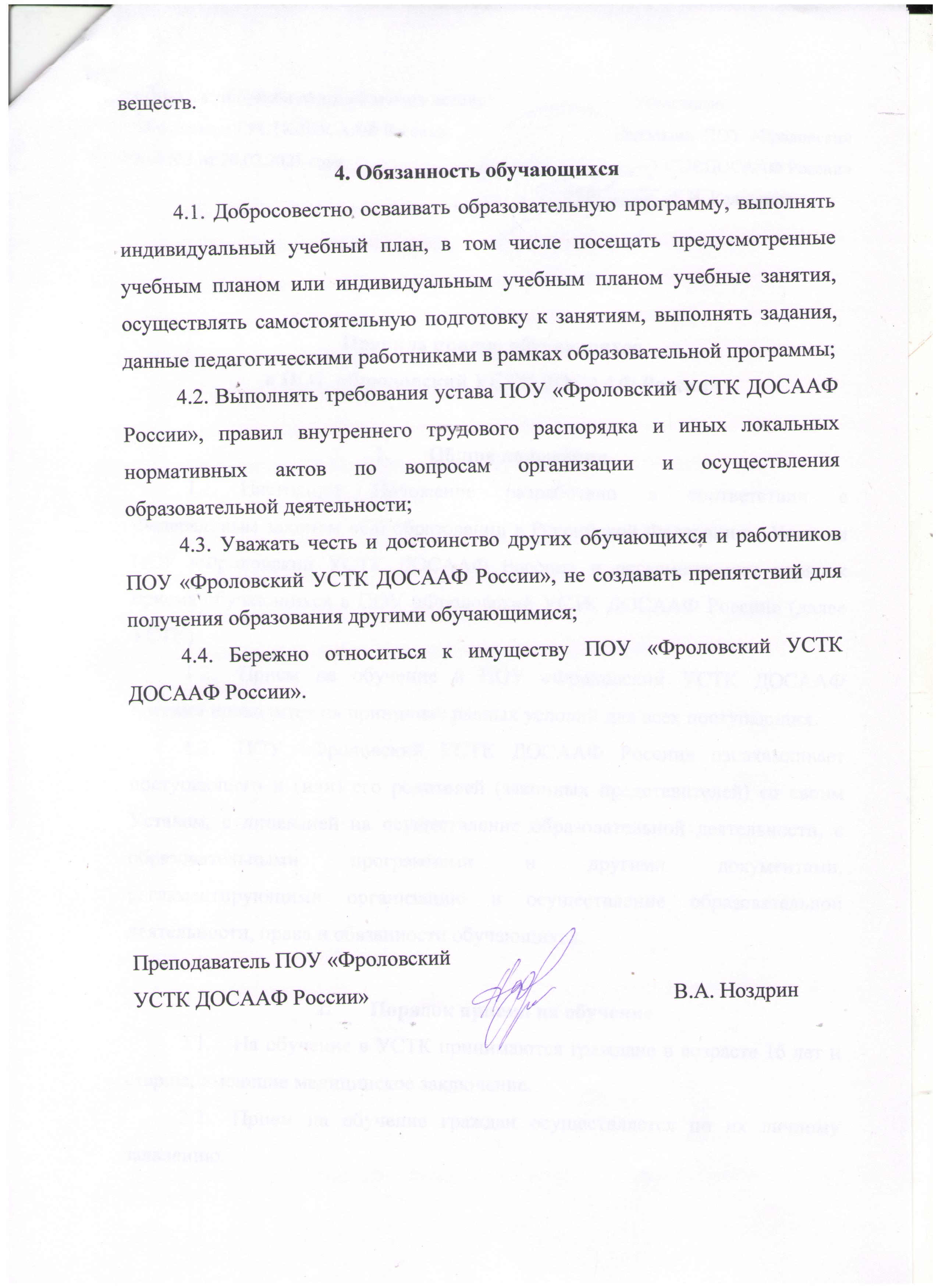 